Государственное бюджетное образовательное учреждение города Москвы средняя общеобразовательная школа с углубленным изучением английского языка и музыки № 368 "Лосиный остров".Структурное подразделение № 1КОНСПЕКТпо продуктивной деятельности (аппликация)во 2-ой младшей группе                                                                              Воспитатель:                                                                              Лаврёнова Евгения ДмитриевнаМосква2015 годТема: «Ветка мимозы»Программные задачи:Формировать умение предварительно выкладывать (в определенной последовательности) на листе бумаги готовые детали составляя изображение;Продолжать знакомить со свойствами бумаги (сминаем);Продолжать формировать умение аккуратно пользоваться клеем;Формировать умение прикладывать деталь стороной, намазанной клеем, к листу бумаги, плотно прижимать;Формировать навыки аккуратной работы;Воспитывать внимание, усидчивость, самостоятельность, расширять знания о весенних цветах (мимозе);Продолжать формировать умение создавать композицию по образцу;Формировать интерес к аппликации, развивать чувство ритма, закреплять знание форм предметов и цветов.Материалы и оборудования: кукла Маша, готовая аппликация «Ветка мимозы», иллюстрация цветка, искусственная веточка мимозы, ½ синего картона на каждого ребенка, с изображением веточки, заготовки из желтой бумаги, клей карандаш, кленки, тряпочки.Предварительная работа: знакомство детей с разными свойствами бумаги (мягкость, плотность, гладкость, цвет, легко рвется и мнется) в процессе самостоятельного экспериментирования с ней. Рисование в свободной деятельности. Рассматривание весенних цветов на иллюстрациях. Чтение стихотворений о весне.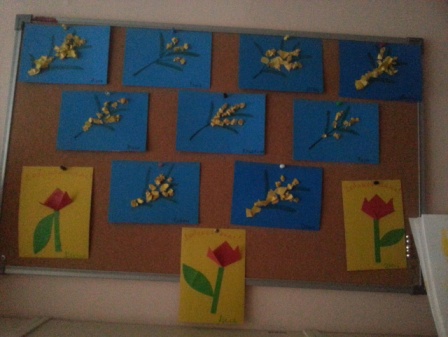 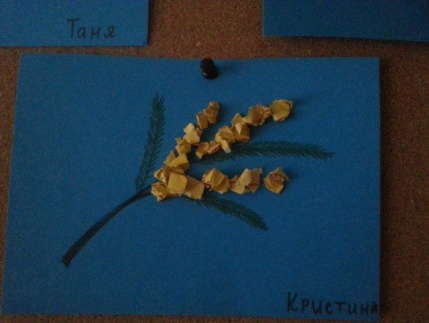 Части занятияСодержание и работаМетоды и приёмы1. ВводнаяОбращаюсь к детям, привлекаю их внимание: - Ребята! Вы слышите, кто-то к нам стучится! Давайте посмотрим, кто там?- Давайте. - Посмотрите, к нам в гости пришла кукла Маша! Ей очень нужна наша помощь. У Машиной мамы скоро день рождения, и ее самый любимый цветок мимоза. Но Маша не знает, что это за цветок, и где его найти. Ребята, давайте поможем Маше сделать подарок для ее мамы – веточку мимозы!- Да.Игра (сюрпризный момент)2.ОбъяснениеОбращаю внимание детей на изображение мимозы, вывешенное на доске, а также на искусственную веточку.- Ребята, прежде чем мы будем делать веточку мимозы, давайте внимательно рассмотрим ее и расскажем Маше, что это за цветок.- Посмотрите, какая красивая веточка. Какие цветочки у мимозы, на что они похожи?- Маленькие, пушистые шарики. - Правильно, давайте потрогаем, какие они на ощуп (подхожу к каждому ребенку с искусственной веточкой).- Мягкие.- Верно. Много или мало цветов на веточке?- Много.- Да. Их очень много, все шарики сидят близко к другу, поэтому веточка кажется пышной. Какого цвета цветочки?- Желтого.- Совершенно верно.Показываю детям, как, и в какой последовательности клеить аппликацию, комментирую каждое свое действие.- Давайте приступим к работе! Смотрите и слушайте очень внимательно, чтобы у вас все получилось!- Посмотрите, перед каждым из вас лежат листочки, на которых изображена веточка, но на ней совсем нет цветочков. Мы с вами будем из небольших частей бумаги сминать пальчиками маленькие шарики – это и будут цветочки мимозы.Показываю.- Затем готовые шарики наклеиваем на веточку, чем больше их наклеено на веточку, тем красивее и пышнее будет ветка мимозы. Чтобы наклеить шарик, беру его в правую руку, наношу небольшое количество клея (используем клей карандаш), прикладываю к веточке и прижимаю пальчиками. Так же приклеиваю остальные шарики, плотно друг к другу, чтобы получилась красивая, пушистая веточка.Показываю готовую работу.Обследование      Показ3. Процесс выполнения работы детьмиДети садятся за столы и работают самостоятельно. Они сминают пальцами мягкую бумагу в круглые комочки – цветы мимозы. В процессе выполнения работы детьми я подхожу к каждому ребёнку, наблюдаю, при необходимости помогаю словесно, подсказываю, напоминаю, показываю каждому готовую работу. Индивидуальная работа4. ЗаключениеПосле выполнения работы детьми, вывешиваю готовые аппликации на доску.Хвалю каждого ребёнка. Задаю вопросы  для закрепления пройденного материала.- Что мы сегодня клеили?- Подарок для мамы Маши.- Как называется этот цветок? - Мимоза.- Какого цвета? - Желтого.- Вам понравилось выполнять такую работу? - Да!- Ребята, вы все такие молодцы! Посмотрите какие красивые веточки вы сделали для Маши! Ей очень нравится! Она вас всех благодарит и теперь она знает, что это за цветок, и как его делать. Давайте попрощаемся с куклой Машей! ПохвалаАнализ